Ausschreibungstext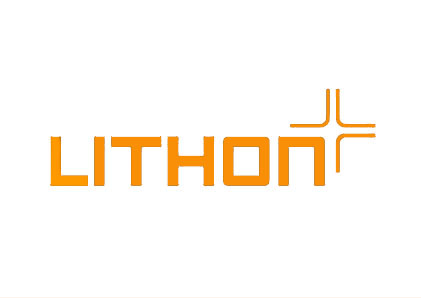 Randbegrenzung aus Bordsteinen herstellen:Querungsbordanlage nach DIN EN 1340 Typ IDT  	von Lithonplus oder gleichwertigNachhaltiges, soziales Wirtschaften:Produktionsstandorte müssen mit CSC Gold Standard zertifiziert sein.Die Zertifizierung des „Concrete Sustainability Council“ weist eine umweltfreundliche Produktion von Betonwaren inkl. einer Auditierung der Lieferketten nach. Das CSC-Siegel wird von BREEAM, LEED und der DGNB anerkannt. Charakteristika: 	- Nachweis Biegezugfestigkeit > 5 N/mm²			- mindestens 400 kg Zementgehalt/m³			- Unbearbeitete Betonsteinoberfläche 	- Rutschhemmung R 13 nach DIN 51130	- keine seitliche Konizität	- Profilierung der OberseiteQuerungsborde gefertigt nach DIN EN 1340 "Bordsteine aus Beton" und DIN 483 „Bordsteine aus Beton – Formen, Maße, Kennzeichnung“ liefern und fachgerecht in ein Betonfundament versetzen. Die Einbauhöhen korrespondieren mit der angrenzenden Bordsteinanlage. Daher muss bereits bei den Rundbordsteinen eine Höhenanpassung erfolgenPos. 1Anpassung an Sollhöhe nach Detailplan	€/Stück: ______________Bordstein im Anschlussbereich anpassen. Vorab Auslegen der gelieferten Steine in Bezug auf RundbordPos. 2Quer Plus - Normalstein 99,5 x 30 Höhe 19/16	Farbe:    Weiß            	Stück: _____	€/Stück: ______________Quer Plus - Halbstein 49,5 x 30 Höhe 19/16	Farbe:    Weiß    	Stück: _____	€/Stück: ______________Quer Tastbord - 49,5 x 30 Höhe 22	Farbe:    Weiß    	Stück: _____	€/Stück: ______________Übergangsstein rechts 49,5 x 30	Farbe:    Weiß          	Rundbord - Quer Plus	 Höhe 22/19 - Höhe 19/16Stück: _____	€/Stück: ______________Übergangsstein links 49,5 x 30	Farbe:    Weiß          	Rundbord - Quer Plus	 Höhe 22/19- Höhe 19/16Stück: _____	€/Stück: ______________Übergangsstein rechts 49,5 x 30	Farbe:    Weiß          	Rundbord - TastbordHöhe 22 - Höhe 22Stück: _____	€/Stück: ______________Übergangsstein links 49,5 x 30	Farbe:    Weiß          	Rundbord - Tastbord	 Höhe 22 - Höhe 22Stück: _____	€/Stück: ______________Übergangsstein rechts 49,5 x 30	Farbe:    Weiß          	Tastbord - Quer Plus	 Höhe 22 - Höhe 19/16Stück: _____	€/Stück: ______________Übergangsstein links 49,5 x 30	Farbe:    Weiß          	Tastbord - Quer Plus	 Höhe 22 - Höhe 19/16Stück: _____	€/Stück: ______________Stk. ______		Einheitspreis €/Stk: _________		Gesamtbetrag €: ______Fugenmaterial farblich angepasst einfärben (bezogen auf eine Querungsstelle)Stk. ______		Einheitspreis €/Stk: _________		Gesamtbetrag €: ______Einbaubeschreibung: Querungsborde höhen- und fluchtgerecht auf ein mindestens 20 cm dickes, frostsicher gegründetes Betonfundament auf einer Mörtelzwischenschicht versetzen. Auf das Betonfundament ist vor dem Aufbringen der Mörtelbettung vollflächig Haftvermittler aufzubringen.Mörtelbettung 4 cm trass- und kunststoffmodifizierte, hydraulisch gebunden Werksmörtelmischung NBM 4 D Druckfestigkeit > 35 N/mm², Haftzug > 1,5 N/mm² im Mittel, Wasserdurchlässigkeit > 2500 l /(sec x ha)Querungsborde vor Verarbeitung nässen und in Haftschlämme (Pflasterbinder PFB) tauchen Fugenbreite 6 +/- 2 mm, Fugen verfüllt Fugenmaterial farblich angepasst einfärbenhydraulisch gebunden, wasserundurchlässige Werksmörtelmischung ZE-CDruckfestigkeit > 30 N/mm² im Mittel (< 40 N/mm²)Biegezugfestigkeit > 6 N/mm²Frost- und Tausalzwiderstand nach CDF < 250g/m²statischer. E- Modul < 16 500 N/mm²Haftzugfestigkeit (Labor) > 1,5 N/mm² im MittelGrößtkorn ca. 1 mmBetonsteine vor Verarbeitung nässen Dehnungsfugen alle 6 m, mit Dehnscheibe abstellen, die oberen 3 cm mit Pflasterfugenmasse (dauerelastischer bituminöser Verguß) ausgießen (3 Flanken-Haftung vermeiden). Frostsicher gegründetes Betonfundament aus C 20/25 in 20 cm Dicke versetzen. Der Fundamentbeton ist zu verdichten und muss nach 28 Tagen eine Druckfestigkeit von > 12 N/mm² (Bohrkern) aufweisen. Die Sollhöhe des Fundamentes muss aufgrund der Zwischenprofilierung abgesenkt sein. Sollten in Rücksprache mit dem AG Betone mit einer Festigkeit < C 20/25 eingesetzt werden, muss vom Auftragnehmer ein Festigkeitsnachweis am Bohrkern (3 Proben/ 1000 lfm) erfolgen. Die Bohrpunkte werden von der Bauleitung festgelegt. Die Rückenstütze ist bis an den angrenzenden Belag anzupassen. Die Rückenstütze ist zu schalen und mindestens 15 cm dick auszuführen. Der Beton der Rückenstütze ist zu verdichten. Bei fußläufigen Bereichen können in Rücksprache mit der Bauleitung abweichende Fundamentmaße vereinbart werden. Lithonplus GmbH & Co. KG		Zentrale Lingenfeld:	Karl-Lösch-Straße 3 	67360 Lingenfeld		Telefon: 06344/949-0		Telefax: 06344/949-125	